Utställning Piteå 15 juli 2022 SSRK Norrbotten – PiteåsektionenAnm och betalning: Skall göras via SKK:s webbanmälan senast den 15 juni 2022 kl 1200 till PG 66531-5/SSRK Norrbotten
BIC NDEASESS  IBAN 3595000099602600665315
Anmälningsavgifter:
Valpklass1 (4-6 mån) 250:-
Valpklass 2 (6-9 mån)250:- 
Juniorklass (9-18 mån) 380
Unghundsklass (15-24 mån) 380:-
Jaktklass, 380:-
Öppenklass (från 15 mån-8 år) 380:-
Championklass 380:- 
Veteranklass (från 8 år-) 250:-Domare Eirin Bekkelien, Norge, 
Flat, Tollare
Domare Patric Ragnarsson, 
Lararador retriever, Welsh springer spaniel, Cocker spaniel, Amerikansk cocker spaniel
Domare Markku Kipinä, Finland, 
Golden retriever, Chesa Peak, Irl vattenspaniel, Field Spaniel, Sussex, Eng springer spaniel, Curly Coated retriever, Clumber spaniel Info magganlarsson48@gmail.com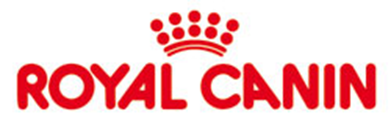 